Please delete all red type prior to submission and fill in with your original information.Creating Promotional CommunicationsFirst/Last NamePurdue University GlobalCE371 – Section #Date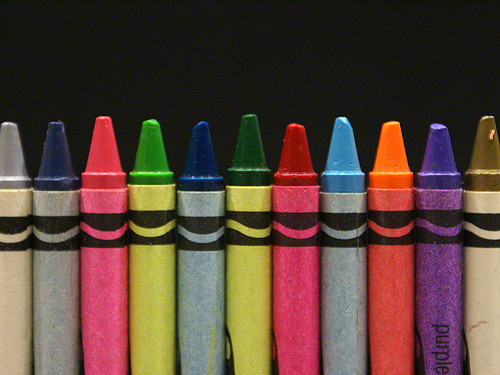 Developmentally Appropriate PracticesProvide two to three sentences about the importance of developmentally appropriate practice in early childhood.Play-Based LearningInfants: Include one example of play-based learning that is developmentally appropriate for infants used at your facility.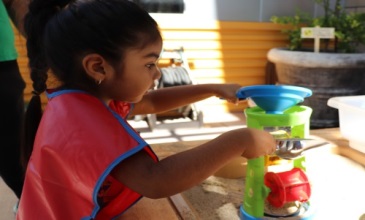 Preschoolers: Include one example of play-based learning that is developmentally appropriate for preschoolers used at your facility.Literacy StrategyInfants: Include one example of a literacy strategy that is developmentally appropriate for infants used at your facility.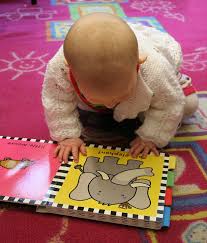 Preschoolers: Include one example of a literacy strategy that is developmentally appropriate for preschool children used at your facility.Health and SafetyProvide two to three sentences about the importance of health and safety practices at your facility.Share two policies for keeping children safe at your facility.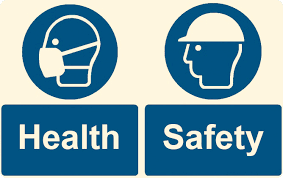 Share two policies for keeping children healthy at your facility.Organization Website “About Us” PageImagine you are working on the content for your organization’s website and must develop the information for the “About Us” page on the site. Be sure to include the following information:Organization Name: Provide the name of your organizationMission Statement: Provide the mission statement of your organizationVision and Goals: Using 1-2 paragraphs provide the vision and goals of your organizationSocial Media PostCreate a social media post to share a sample menu of what you would serve at your facility. Please provide each of the following:Breakfast: Give an example a breakfast menu you might serve for preschool childrenSnack: Give an example of a snack menu you might serve for preschool childrenLunch: Give an example a lunch menu you might serve for preschool childrenNutritional Guidelines: Explain two guidelines you will follow to ensure your meals are nutritious.ReferencesPlease include all references used in your responses and cite all sources using proper APA formatting and citation style. The full reference for each in-text citation (ex. (Doe, 2013)) used in the body of your paper should be included and listed alphabetically on this reference page.Doe, J. (2013). This is a sample APA journal article. Sample APA Journal Articles Weekly, 52(1), 34–76.